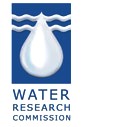 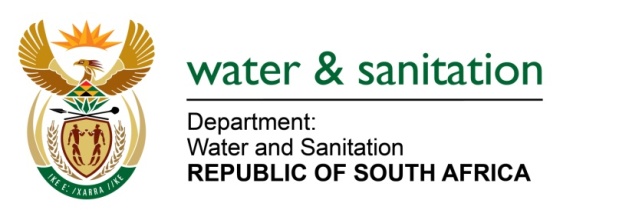 NATIONAL GROUNDWATER STRATEGYMULTI-SECTOR PROVINCIAL WORKSHOPS-REGISTRATION SHEETName: ......................................................................................................................................Surname: ..........................................................................................................................Sector (tick):   DWS             Agriculture          Local government         Industry         Energy                 Mining	          Other          (please specify, e.g Academia):......................................................Organization:..............................................................................................................................Position in organization:.............................................................................................................Tel:...............................................................Email......................................................................Regional Workshops and dates (Please choose from the table below)	Special Dietary Requirements................................................................................................Please email Workshops-Registration Sheet to NGS@dws.gov.zaProvinceTownWorkshop date Revised Workshop datePlease TICK ()Gauteng  Pretoria04 May 201604 May 2016Free State Bloemfontein09 June 201620 July 2016 North West Rustenburg07 June 201621 July 2016 Eastern Cape Port Elizabeth24 May 201626 July 2016 KwaZulu-Natal Durban02 June 201627 July 2016 Limpopo Polokwane31 May 201611 August 2016Western Cape Bellville25 May 201616 August 2016Mpumalanga Mbombela14 June 201618 August 2016Northern Cape Upington22 June 201623 August 2016